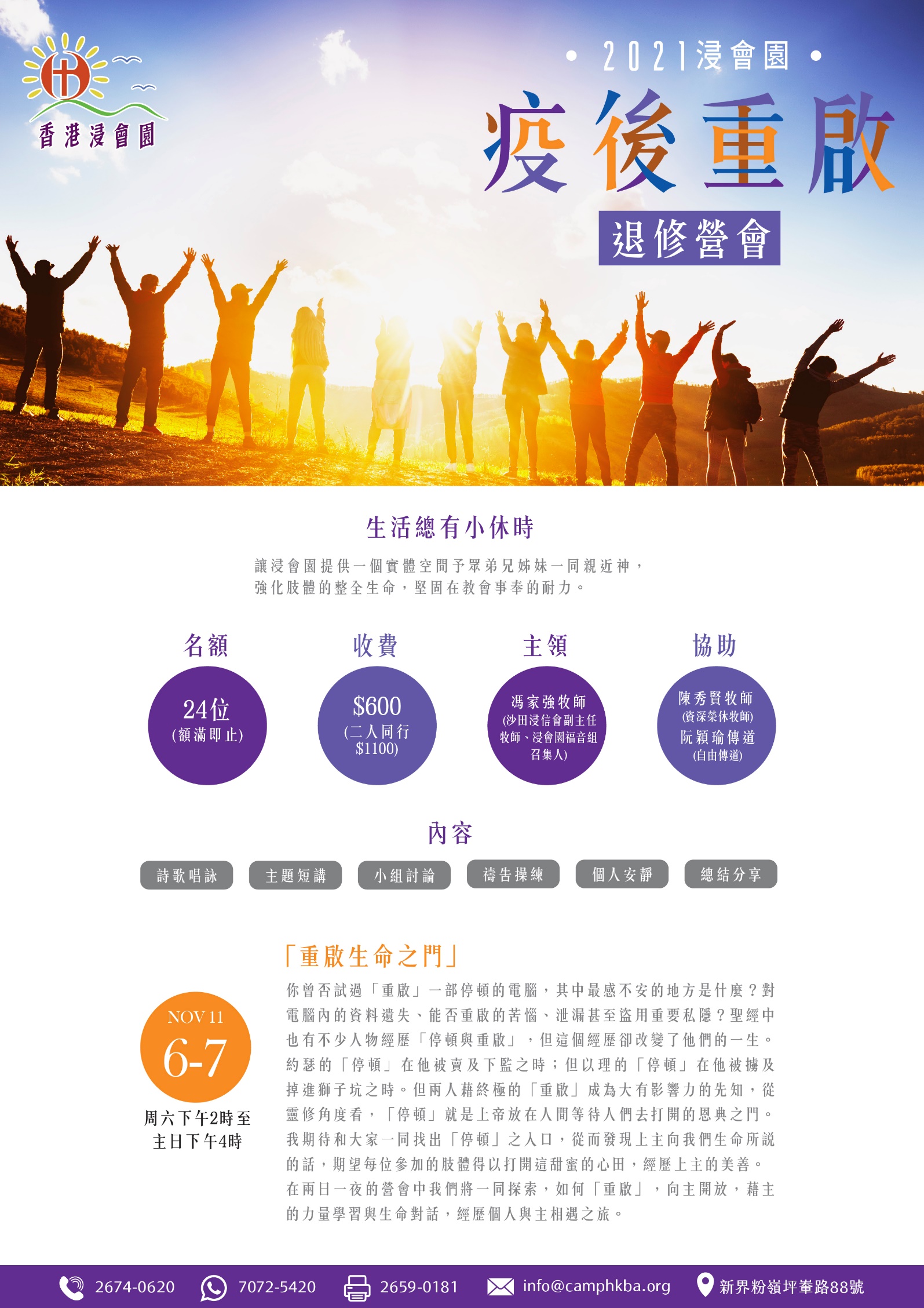 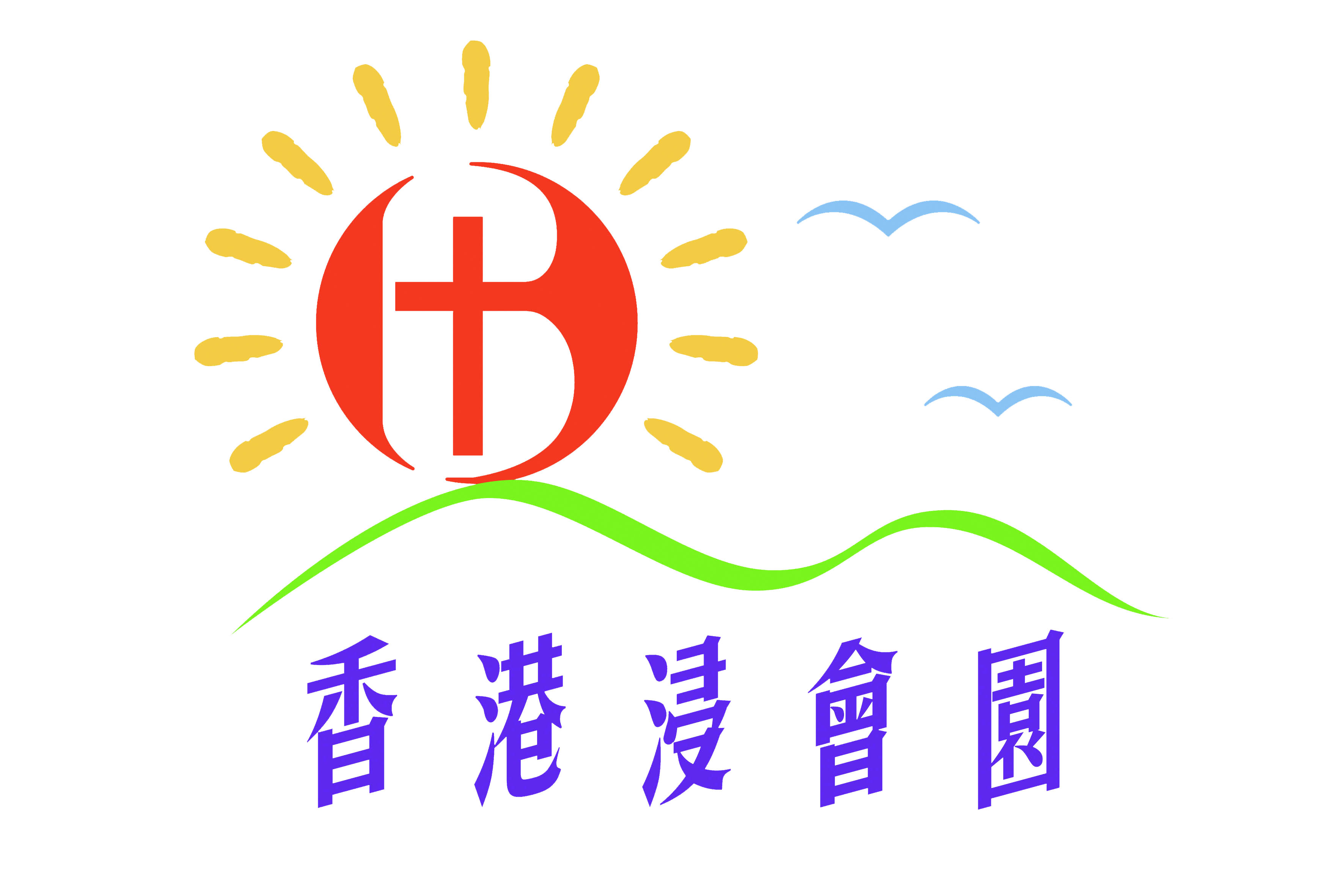 浸會園疫後重啟退修營會報名表主題:生活總有小休時(疫後重啟退修營會)目的：讓浸會園提供一個實體空間予眾弟兄姊妹一同親近神，強化肢體的整全生命，堅固在教會事奉的耐力。內容:詩歌唱詠、主題短講、小組討論、禱告操練、     個人安靜、總結分享主領:馮家強牧師(沙田浸信會副主任牧師、浸會園委員)協助: 陳秀賢牧師(資深榮休牧師)、阮穎瑜傳道(自由傳道)日期:2021年11月6至7日 (六-日)時間:週六下午二時至主日下午四時地點:粉嶺坪輋路88號香港浸會園費用:宿營＄600（二人同行$1100） 名額:宿營24位 (額滿即止)(支票抬頭: 『香港浸信會聯會』或 THE BAPTIST CONVENTION OF HONG KONG- HONG KONG BAPTIST ASSEMBLY”入數帳戶號碼: 匯豐銀行492-9-003798)
請連同入數紙傳真回本園，並以電話確認。查詢: 2674 0620 (陳智健先生)  傳真：2659 0181教會名稱：      教會名稱：      教會名稱：      教會名稱：      負責人姓名：           性別：負責人姓名：           性別：負責人姓名：           性別：負責人姓名：           性別：聯絡電話：             電郵請清晰填寫：聯絡電話：             電郵請清晰填寫：聯絡電話：             電郵請清晰填寫：聯絡電話：             電郵請清晰填寫：報名選項請 ✔ 選費用本園專用1.6-7/11 宿營＄600/1100(二人同行)已收表格： 已收費用：職員：     日期：總數$     